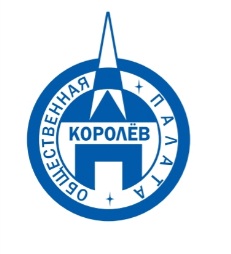 Общественная палата
    г.о. Королёв МО                ул.Калинина, д.12/6Акт
осмотра санитарного содержания контейнерной площадки (КП) 
согласно новому экологическому стандартуМосковская обл. «12» декабря 2019 г.г.о.Королев,  ул.Коминтерна,  д.17 и д. 19..                                                           (адрес КП)Комиссия в составе:  Кошкиной Любови Владимировны, -  председателя комиссии,                      Сильянова Тамара Александровна  – член комиссии,Пустохин Алексей Александрович – консультант-эксперт комиссии.По КП г.о. Королев,  ул. Коминтерна, д.17 и д.19:Результаты осмотра состояния КП комиссией:	Прочее /примечания/выводы: 11 декабря на личном приеме в Общественной палате жители домов № 17 и №19 по ул. Коминтерна обратились с жалобой на нарушение графика вывоза мусора с контейнерной площадки, а также на использование площадки соседними торговыми точками, что также приводит к быстрому образованию навалов мусора. 12 декабря Общественная палата г.о.Королев провела мониторинг санитарного состояния контейнерной площадки (КП), расположенной по данному адресу.Визуальный осмотр показал: контейнерная площадка оборудована в соответствии с требованиями нового экологического стандарта – есть трехстороннее ограждение, водонепроницаемая крыша, в наличии серые контейнеры для ТКО, синий сетчатый, бункер под КГМ.Замечания: территория КП завалена мусором -  серые и чёрные мешки с бытовыми отходами, много пустой пластиковой и картонной тары, явно принадлежащей торговым точкам. При наличии графика вывоза мусора, бункер переполнен.Проверка КП полностью подтвердила жалобу жителей.По результатам проверки составлен АКТ, который будет направлен в адрес регионального оператора.Общественная палата будет держать вопрос на контроле. Приложение: фотоматериал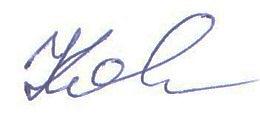 Подписи:  Кошкина Л.В. 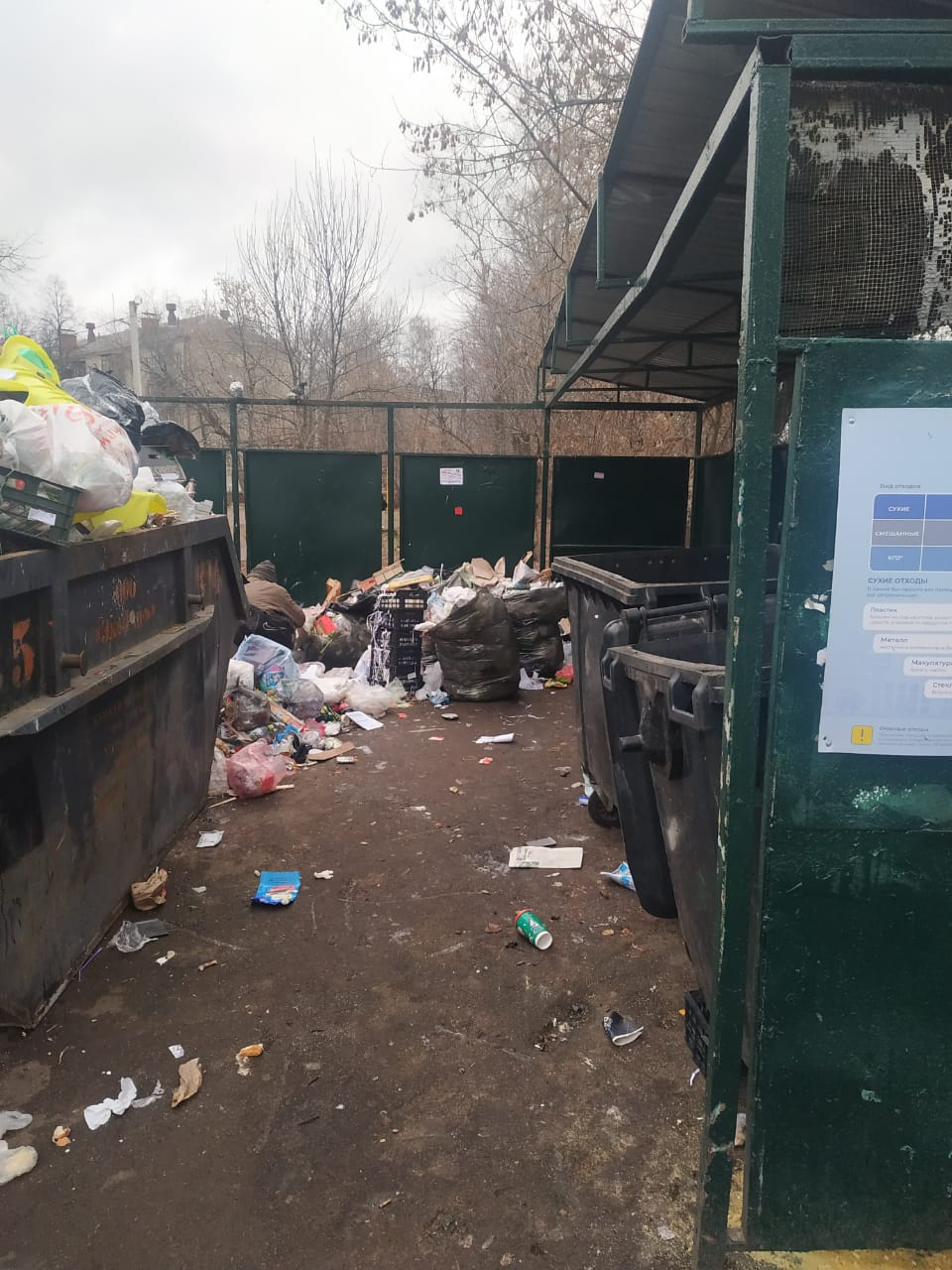 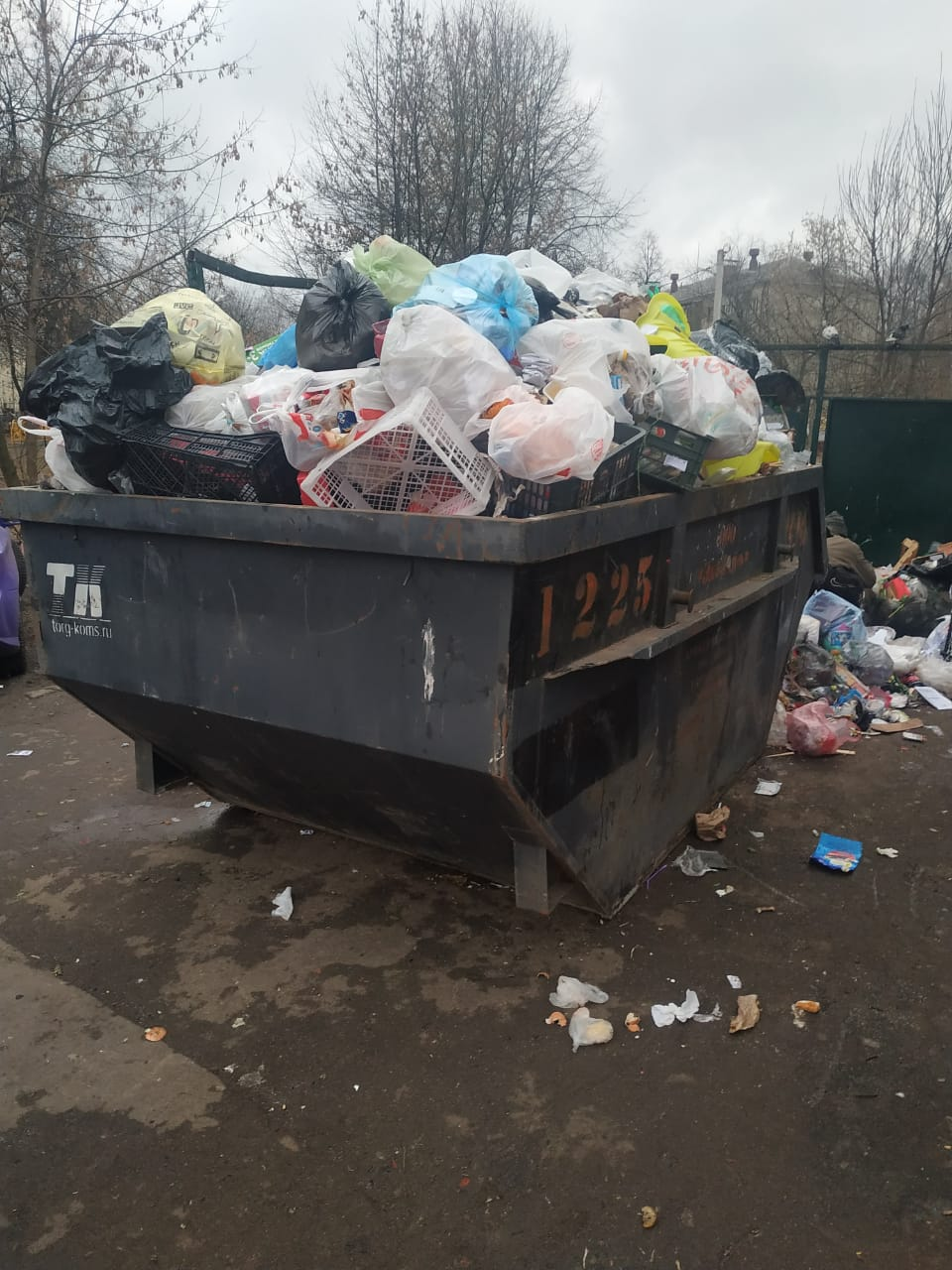 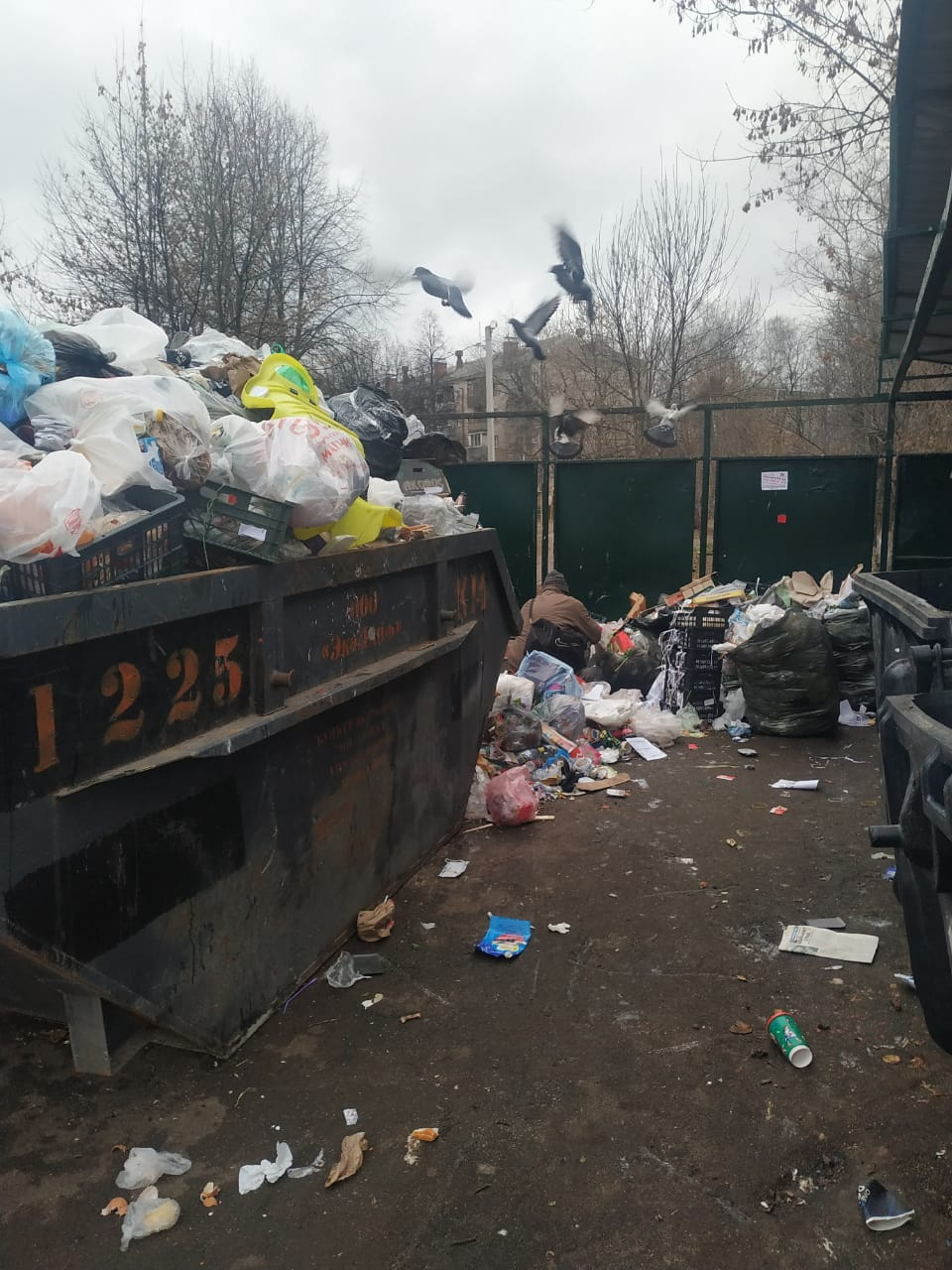 №Критерии оценки контейнерной площадкиБез нарушенийНарушения1Наполнение баков+2Санитарное состояние+3Ограждение с крышей (серые баки под крышей) +4Твёрдое покрытие площадки+5Наличие серых/синих контейнеров (количество)	1/26Наличие контейнера под РСО (синяя сетка)17График вывоза и контактный телефон+8Информирование (наклейки на баках как сортировать)+9Наличие крупногабаритного мусора+